Student Password OrganizerStudent Name:_________________________________________MY GED Account			www.ged.com		User Name: 					Password:				       KET’s FastForward			ae.ket.org	User Name:					Password: 				       KAERS and WIN				https://kaers.ky.gov/SignIn.aspx	User Name:					Password: 				       Email					Outlook, Gmail, Yahoo, other__________	User Name:					Password: 				       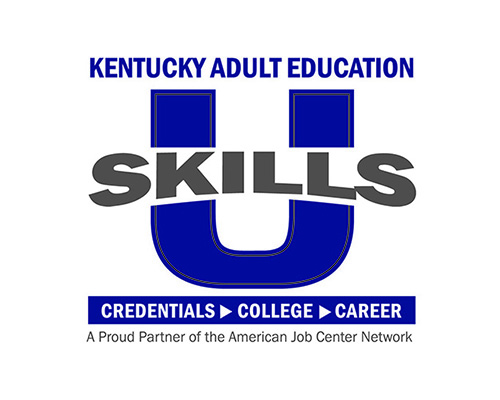 